N° du bon cadeau : n°___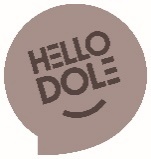 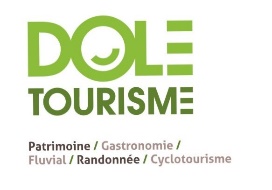 ETABLISSEMENT DE BON CADEAU (ETE 2023)Renseignement BON CADEAU : 76€Voyage / Prestation : Ligne Hirondelles   Eté……………………..……Bon cadeau établi par (conseiller en séjour)__         Le ………………..			    Offert par :Nom, prénom : 	Adresse : 	Code postal, ville : 	Tél : 	Mail : Pour :	Nom, prénom : 	Nombre de personne :  	Adresse : 	Code postal, ville : 	Tél : 	Mail : ………………………………Mode de règlement : CHQ     CHQ VAC        ESP       CB Suivi BON CADEAUDate retenue pour le voyage : non définieVu par (conseiller en séjour) :      le    /   /Date envoi de la facture : le ……/…… /……Remarques. 